Women withDisabilities Australia[Γυναίκες με Αναπηρίες στην Αυστραλία]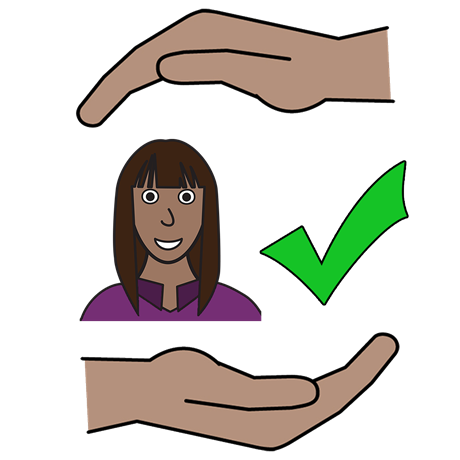 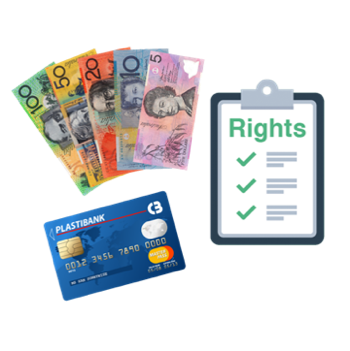 	Βιβλίο 1Το δικαίωμά σας να είστε ασφαλείς από βία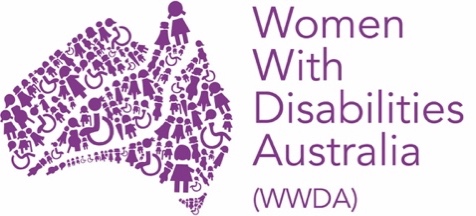 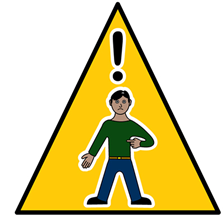 Βρίσκεστε σε κίνδυνο τώρα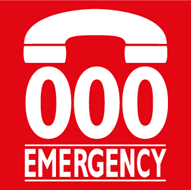 Καλέστε το 000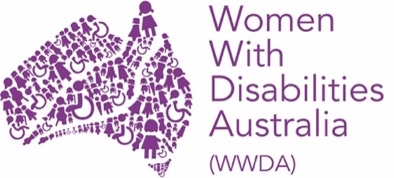 Είμαστε οι Women with Disabilities Australia [Γυναίκες με Αναπηρίες στην Αυστραλία]. Θα γράφουμε WWDA όταν μιλάμε για εμάς.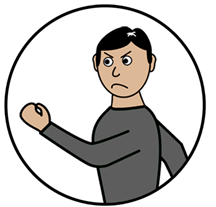 Βιβλίο 1.Αυτό το βιβλίο έχει θέμα την βία.Διαβάστε τι είναι η βία στο βιβλίοΝέες λέξεις.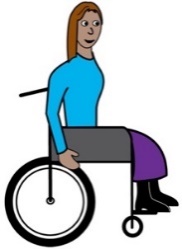 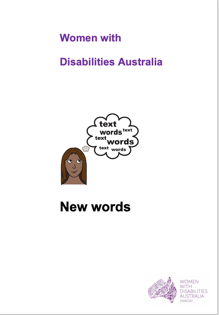 Γράψαμε  αυτό το βιβλίο είναι για γυναίκες και κορίτσια με αναπηρία.Διαβάστε περισσότερα για την αναπηρία στο βιβλίοΝέες λέξεις..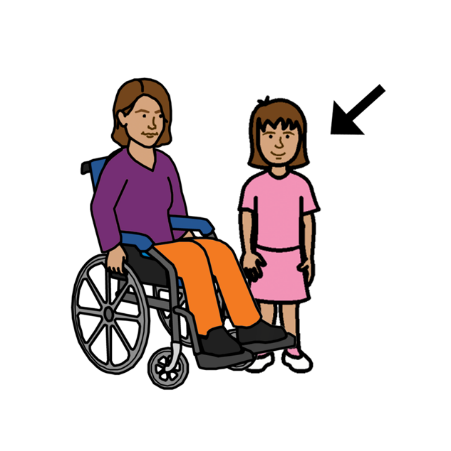 Γυναίκες και κορίτσιαμε αναπηρία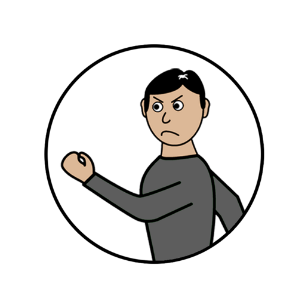 Πολλές γυναίκες και κορίτσια με αναπηρία ζουν με βία στην ζωή τους. Η βία συμβαίνει σε πολλά διαφορετικά μέρη. Όπως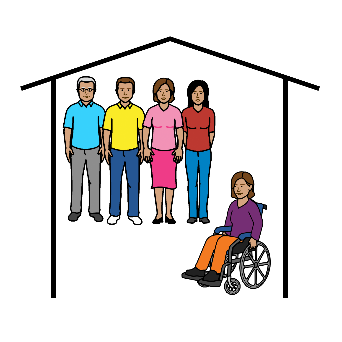 σε ομαδικά σπίτια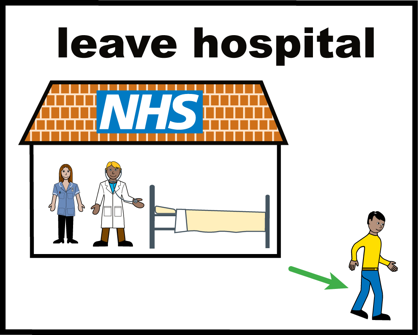 σε νοσοκομεία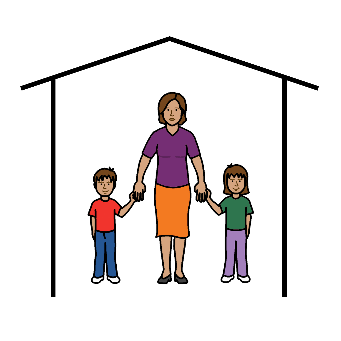 στο οικογενειακό σπίτι.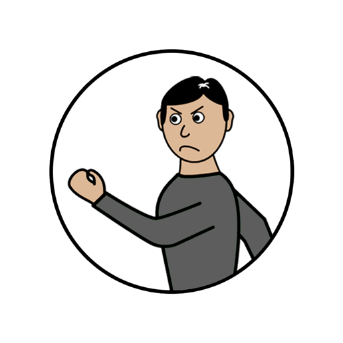 Η βία μπορεί επίσης να συμβεί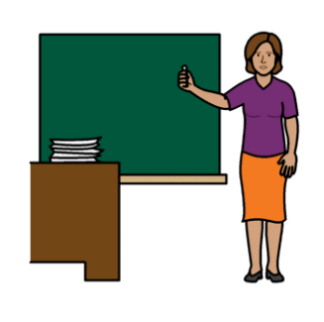 σε σχολεία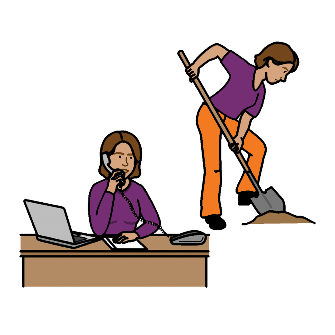 σε χώρους εργασίας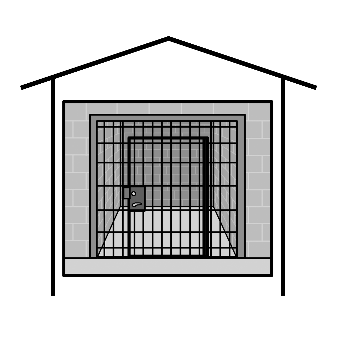 σε φυλακές. 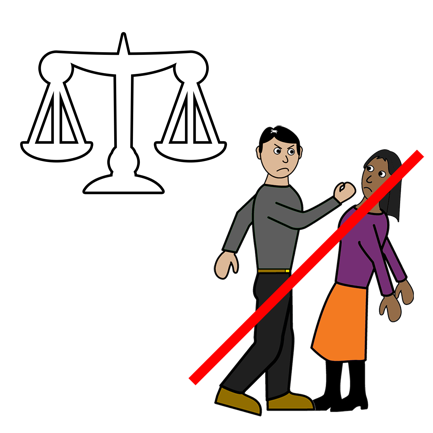 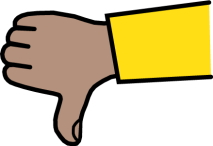 Όλες οι μορφές βίας κατά των γυναικών και κοριτσιών με αναπηρία είναι κακές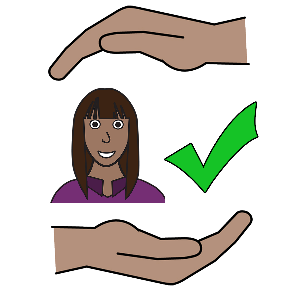 Όλες οι γυναίκες και τα κορίτσια με αναπηρία έχουν το δικαίωμα να αισθάνονται ασφαλείς από την βία. 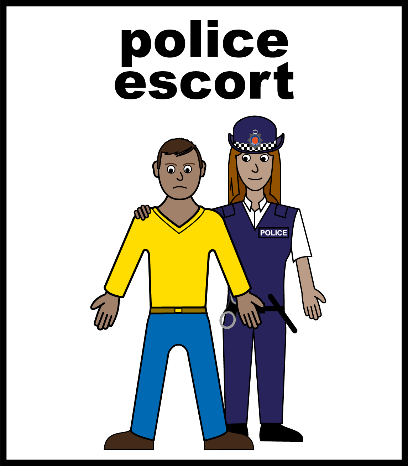 Όλες οι μορφές βίας είναι παράνομες.Οι WWDA υπερασπίζονται τις γυναίκες και τα κορίτσια με αναπηρία που ζουν με βία. 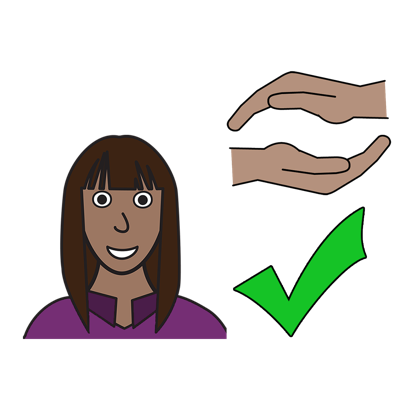 Τα δικαιώματά σαςΈχετε το δικαίωμα να είστε ασφαλείς από την βία.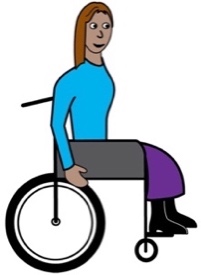 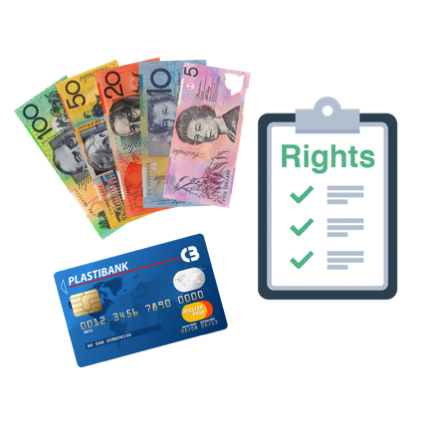 Υπάρχουν νόμοι για να σας βοηθήσουν.Υπάρχει η United Nations Convention on the Rights of Persons with Disabilities [Σύμβαση των Ηνωμένων Εθνών για τα Δικαιώματα των Ατόμων με Αναπηρία]Θα γράφουμε UNCRPD όταν μιλάμε για αυτή.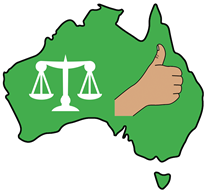 Η Αυστραλία πρέπει να ακολουθεί την UNCRPD.Η Αυστραλία πρέπει να κάνει ό,τι μπορεί για να σταματήσει την βία κατά των γυναικών και κοριτσιών με αναπηρία.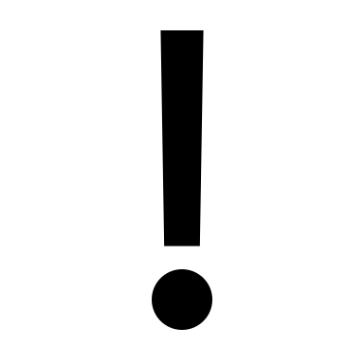 Να θυμάστε! Έχετε το δικαίωμα να είστε ασφαλείς από την βία. 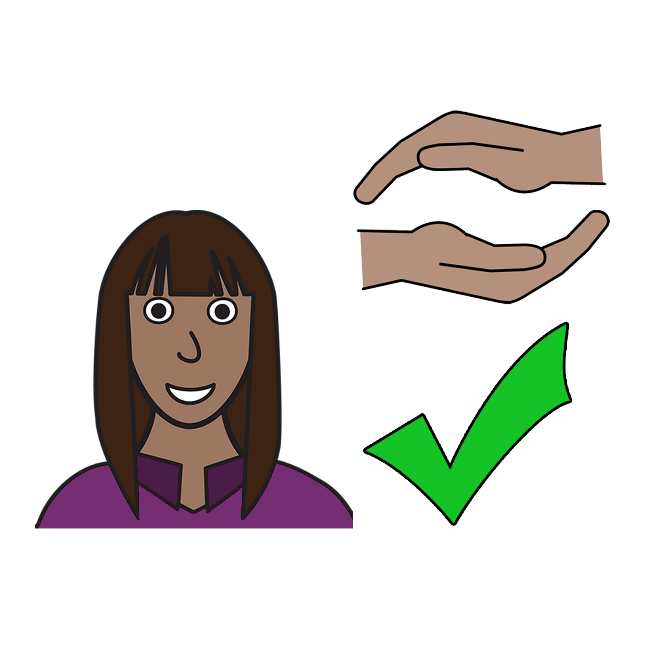 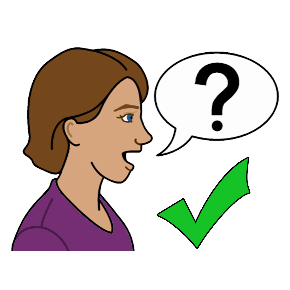 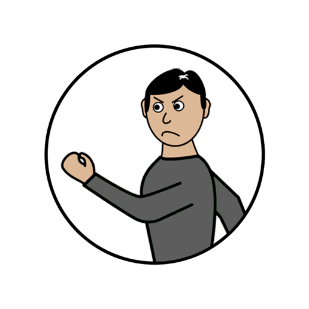 Μπορείτε να μιλήσετε σε κάποιον για την βία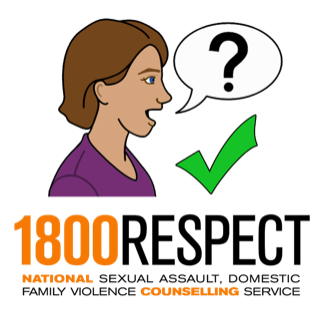 1800  Respect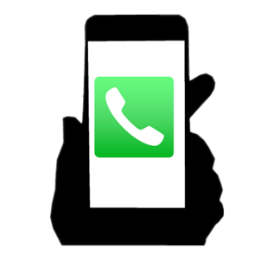 Καλέστε το	1800 737 732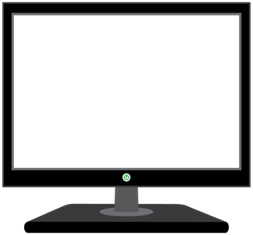 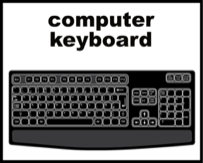 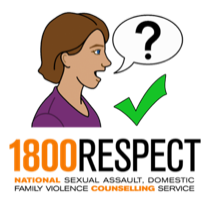 ήΜιλήστε σε απευθείας σύνδεση στην διεύθυνση www.1800respect.org.au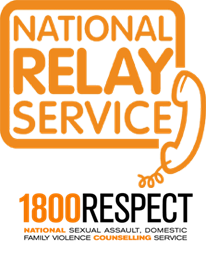 Μπορείτε να χρησιμοποιήσετε την Εθνική Υπηρεσία Αναμετάδοσης με το 1800RespectΚαλέστε το 	1800 555 677Τηλέτυπο		133  677Ζητήστε το 		1800 737 732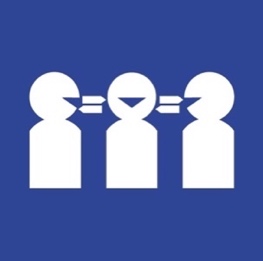 Χρειάζεστε διερμηνέα;Καλέστε το	131  450Ζητήστε το	1800 737 732. 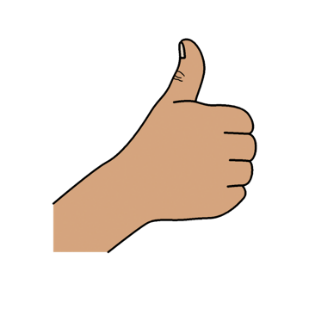 Σας ευχαριστούμεΠοιος έγραψε αυτό το βιβλίο;Οι Women with Disabilities Australia [οι Γυναίκες της Αυστραλίας με Αναπηρίες] έγραψαν αυτό το βιβλίο.Αυτό το βιβλίο παρέχει μόνο γενική εκπαίδευση και πληροφορίες. Πνευματικό Δικαίωμα© Copyright [Πνευματικό Δικαίωμα]Women with Disabilities Australia (WWDA) Inc.2020 [Γυναίκες με Αναπηρίες στην Αυστραλία]Όλα τα δικαιώματα πνευματικής ιδιοκτησίας, συμπεριλαμβανομένων του πνευματικού δικαιώματος και της πατέντας, σε αυτό το βιβλίο είναι ιδιοκτησία και αδειοδοτημένα από τις Women with Disabilities Australia Inc. [Γυναίκες με Αναπηρίες στην Αυστραλία]Ευχαριστούμε για τα χρήματα για την συγγραφή αυτού του βιβλίου. Το National Disability Insurance Scheme [Εθνικό Πρόγραμμα Ασφάλισης Ατόμων με Αναπηρία] έδωσε στις Women With Disabilities Australia [Γυναίκες με Αναπηρίες στην Αυστραλία] χρήματα για να συμβάλει στην δημιουργία αυτής της ιστοσελίδας.Οι εικόνες που χρησιμοποιήθηκαν σε αυτό το βιβλίοEasy on the I Images © 2018 Leeds and York Partnership NHS Foundation Trust. Χρησιμοποιήθηκαν με έγκριση. www.easyonthei.nhs.ukThe Picture Communication Symbols © 2019 by Mayer Johnson LLC a Tobii Dynavox company. Χρησιμποιήθηκαν με έγκριση. www,tobiidynavox.comΛογότυπα. Χρησιμοποιήθηκαν με έγκριση.